
Internal Customer Service Survey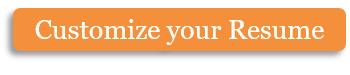 On average, about how long would you say it takes to get most parts from this department? [______________]When parts need to be ordered, are you able to provide the customer with accurate information about the order, including when the parts will be available?Does being unable to get parts when you need them affect your ability to complete a job on time? If so, please give some examples.Are team members in the Parts Department willing to help with your request for parts?Please rate the following criteria on a scale of 1 to 5, with 1 being “strongly disagree” and 5 being “strongly agree”.Associates in the parts department are knowledgeable about the products they carryParts are kept in an organized manner so they will be easy to findWorkers in the parts department display a genuine enthusiasm for their jobI am treated like an external customer rather than a co-worker in the same companyParts clerks understand the importance of getting parts to service bays in a timely manner, and work hard to ensure this task is accomplishedI never feel as though I am a bother to employees of the parts departmentThe location of the parts department is easy to access from the service bayWhat changes could you recommend that would improve the level of customer service you receive from members of the parts department?What should stay the same for the parts department to continue providing outstanding service?Copyright information - Please read© This Free Microsoft Office Template is the copyright of Hloom.com. You can download and modify this template for your own personal use. You can (and should!) remove this copyright notice (click here to see how) before customizing the template.You may not distribute or resell this template, or its derivatives, and you may not make it available on other websites without our prior permission. All sharing of this template must be done using a link to http://www.hloom.com/. For any questions relating to the use of this template please email us - info@hloom.comDo workers in the Parts Department respond quickly to your request for parts?YesNoAre some parts more difficult to get than others? If so, which ones?12345123451234512345123451234512345